First Mennonite Church of ChristianPastor Laura Goerzen, Pianist – Lu GoeringApril 18, 2021Gathering and PraisingPrelude 						         Lu GoeringWelcomeAnnouncementsCall to WorshipOne: It’s a beautiful day in the neighborhood!Many: It’s a beautiful day for a neighbor!One: I have always wanted to have a neighbor just like you.Many: I have always wanted to live in a neighborhood with you.One: Since we’re together, we might as well say: Could you be mine?Many: Would you be mine?One: Won’t you be my neighbor?ALL: Welcome to the neighborhood neighbor!Gathering Hymn – “Here in this place”				          #6Scripture Reading – Matthew 22:34-40			   Caryl ThieszenChildren’s TimeSpecial Music – “Shout to God” 1976 Hesston College Chamber Choir, from Mary Kay and Bruce StuckyNeighboring Moment – Kevin and Maria VivancoReceiving God’s WordSermonSpiritual Refection – “For we are strangers no more” 		      #322*Those able are invited to bring forward their reflection card and place it in the soup bowl.Sharing with One AnotherAnnouncement from FMCC BoardSharing Joys and Prayer RequestsPrayer of the Church Going in God’s NameSending Song – “Breathe on me, breath of God”			   #356BenedictionPastor Laura GoerzenPastor Laura’s email:  laura.n.goerzen@gmail.comPastor Laura’s Cell Phone:  620-386-0518Pastor’s office Hours:  Mon. 10:00AM-Noon, Wed/Thurs. 10:00AM-3:00PMStudy Phone 620-345-8766Church Secretary:  Lurline WiensLurline’s phone number:  620-345-6657Lurline’s email:  fmcc.secretary1@gmail.comOffice hours:  Tues. 1:00-4:30PM, Thurs-Fri. 8:30AM-11:30amChurch Phone:  620-345-2546Church Website:  www.fmccmoundridge.orgWon’t You Be My Neighbor?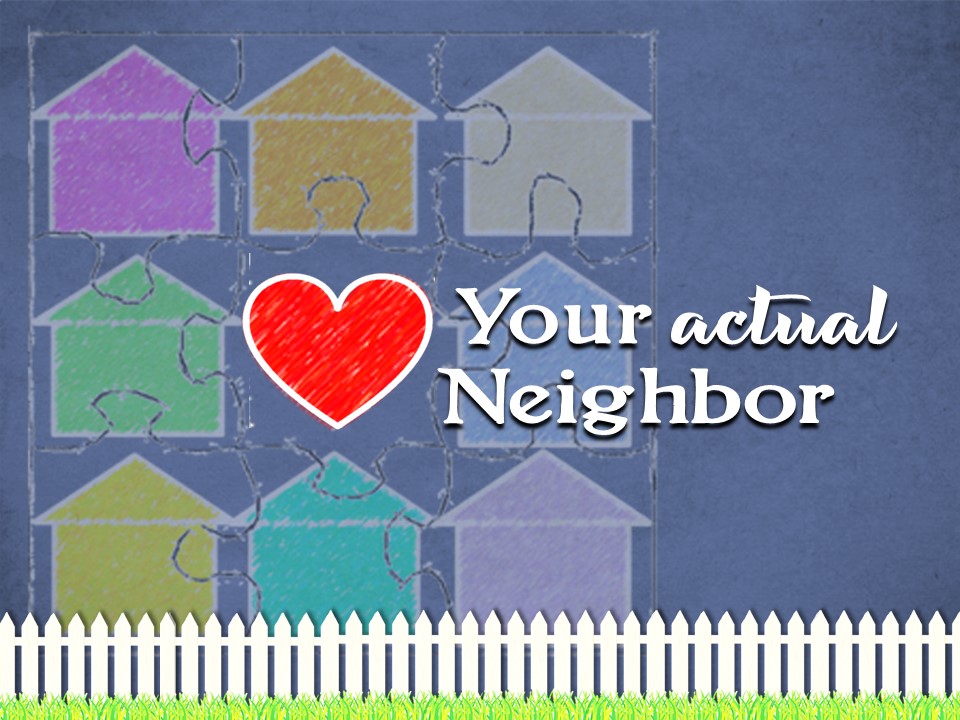 First Mennonite Church of ChristianMoundridge, KSA welcoming Community of Christians for PeaceApril 18, 2021Opportunities Today:  	  9:30 am Sunday School		10:00 am First Perk		10:30 Worship Service April 21:  Deacons – 7:00 pm	    Church Board – 8:00 pmApril 23:  Moundridge Community Blood Mobile, 12:00-6:00 pm at West ZionMay 2: Guest Speaker Kathy Neufeld DunnJuly 10-11: Eden and FMCC weekend at Camp MennoscahSunday, April 25:  Organist – Roberta Gingerich, Special music – Joe & Bev ZergerA small farm belonging to a family is not just a unit of production.  It’s a home, for one thing.  It’s a family trust.  It’s a place of entertainment.  It’s a place of trouble and trial, there’s no question about that.  It’s a place to raise children and a place to educate children — it’s a school.  It has lots of functions besides just that of production.
                                                                                                                                           -  Wendell BerryAnnouncementsNew Hymnal Dedication - Invitation to Participate! As worship team prepares to dedicate the new Voices Together hymnal, we'd like to invite members of the congregation to submit hymn requests to be sung on the dedication Sunday (TBD). Check out a Voices Together hymnal from church and select 1 old hymn (a repeat from the blue hymnal) and 1 new hymn (a song that is new to the purple hymnal). Send your selections to Lurline Wiens or Pastor Laura for inclusion in the dedication Sunday.Zoom Worship Concluding April 25. April 25 will be the final day that Zoom Worship will be provided as an option at FMCC. DVD recordings will continue to be made available for viewing at Pine Village.The Moundridge Community Blood Drive is scheduled for April 23 at 12:00 noon until 6:00 p.m. at West Zion Church.  For an appointment call 1-800-733-2767 or visit www.redcrossblood.org and use "Moundridge" for the sponsor code.  Thanks for your support and if you have any questions, call Jerry at 501-388-0177 or email jerryschrag@gmail.comPam Frey is looking for a person to clean her house who has had both of their Covid vaccines.  Please call her on her cell phone, 620-386-0917, to talk to her if you know of someone who would be interested.Mark your calendars for Vacation Bible School, three nights: July 11-13 at West Zion!  We’re looking forward to getting VBS started again after a year off, and we need volunteers to make it happen.  Can you help?  VBS is a great time to reach out and connect kids to the love of Christ.  Contact Lory Fisher with questions or to volunteer! (620-794-6125; huffycross58@gmail.com)Camp Mennoscah is seeking to fill a part-time custodian/housekeeper position.  Hours average 10 per week and are flexible, dependent upon the camp schedule.  For more information, contact Camp Mennoscah at 620-297-3290 or olivia.bartel@campmennoscah.orgCamp Mennoscah is seeking a full-time Director of Development, Marketing & Communications to lead our ongoing operational and advancement needs.  More information at www.campmennoscah.org.  Applications accepted until the position is filled; early submission encouraged.  Please send application materials (resume, cover letter, references and salary requirements) to campmennojobs@att.net.Mobility Worldwide/PET is going on a distribution trip to Guatemala, April 24-May 3. Anyone interested in helping with expenses for projects and distribution please make your check to Mobility Worldwide with Trip on the memo line and give to Kirby or Chris Goering. Thanks.As a service of the Moundridge United Methodist Church, we have started a short term, small medical equipment rental program for the Moundridge and surrounding areas.  The program is designed to be of no cost to the renter.  We however would like to have the equipment returned in good condition as soon as the individual is done with it.  we will clean and disinfect it for the next person.  Questions concerning this program should be directed to 785-826-0809 or 785-787-0621 and not the church.MCC dignity kit informational webinar, April 20 at 7 p.m. Yes, MCC has a new kit that has been in development for years and now we’re ready to teach you how to help us bring dignity to young women around the world! The dignity kit includes hygiene items and a reusable menstruation pad system. Join Kate Mast for this webinar to learn about the kit and how to sew the base units for the reusable system. Email katemast@mcc.org for the Zoom link.Responding to disaster: MCC's response to hurricanes Eta & Iota webinar April 21 & 22 at 7pm.  MCC is pleased to bring you, via Zoom, the people and stories directly impacted by this disaster response that you generously supported. Register here for this two night webinar to hear directly from MCC partner organizations and church partners in Honduras and Nicaragua. They will share about MCC’s disaster response as well as how climate change impacts migration and poverty in Central America. MCC is hiring a multimedia producer! Check out the job description and apply today!Sunday, April 25, 2 p.m. – Award-winning syndicated columnist Leonard Pitts Jr., who packed out Memorial Hall at Bethel College in September 2017 with a lecture titled “America in an Age of Trump,” makes a return engagement, live online, speaking on “Is America Possible?” This is part of the Peace Lecture Series from the Kansas Institute for Peace and Conflict Resolution (KIPCOR). Register for the Zoom link at kipcor.orgKauffman Museum’s spring fundraiser is FaspBox – faspa in a box. Faspa is a light evening meal traditional among Low German-heritage Mennonites. Each box serves one and costs $50. Reservations must be made by Monday, April 26 (for pickup or delivery on May 2), at www.kauffmanmuseum.org/faspbox or by contacting the museum with credit card information at kauffman@bethelks.edu or 316-283-1612.April 29-May 1 (including Saturday matinee): Bethel College spring play, I and You by Lauren Gunderson, planned for Krehbiel Auditorium in Luyken Fine Arts Center. Thursday, 7:30 p.m.; Friday, 7:30 p.m.; Saturday, 2 p.m. and 7:30 p.m. – and there is a livestream option! Call or stop by Thresher Shop in Schultz Student Center, Mon.-Fri., 8 a.m.-5 p.m., 316-284-5205, for tickets for either in-person or livestream. Please note: This play has adult content and is not suitable for children. Face coverings must be worn and physical distancing will be enforced for in-person performances.Sunday, May 2, 4 p.m.: Spring choral concert, featuring the Bethel College Concert Choir, Woven and Open Road on the steps of the Administration Building on campus. Bring your own chairs/blankets. Please note that face coverings must be worn and physical distancing practiced on the Bethel campus.